Садовые украшенияфламинго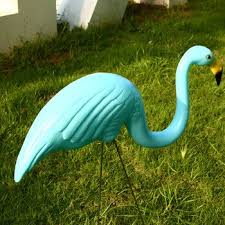 совы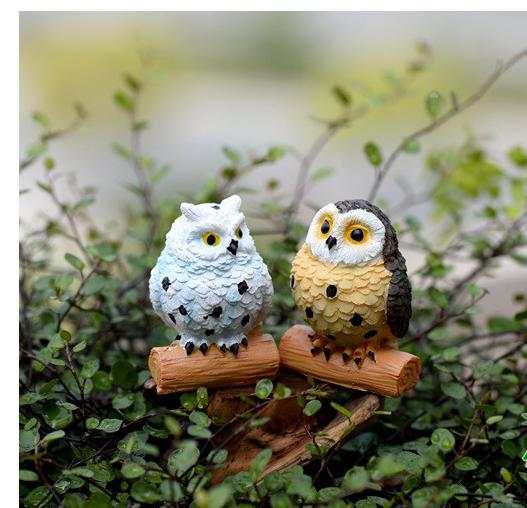 гном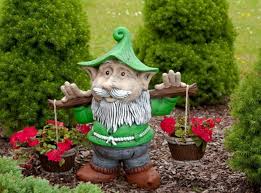 фонтан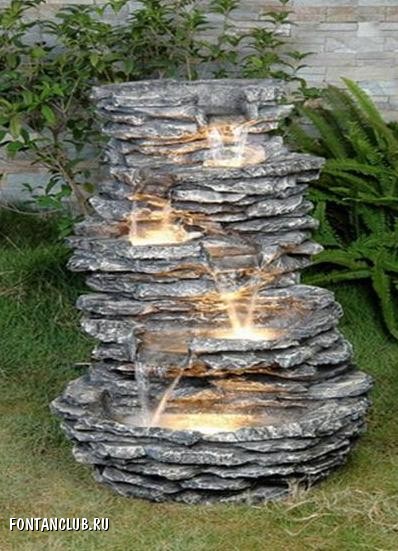 лебедь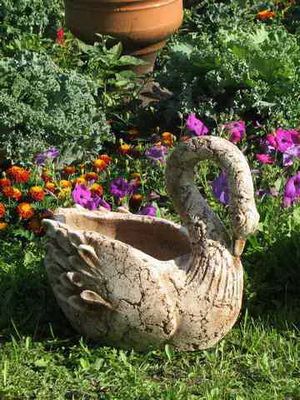 мельница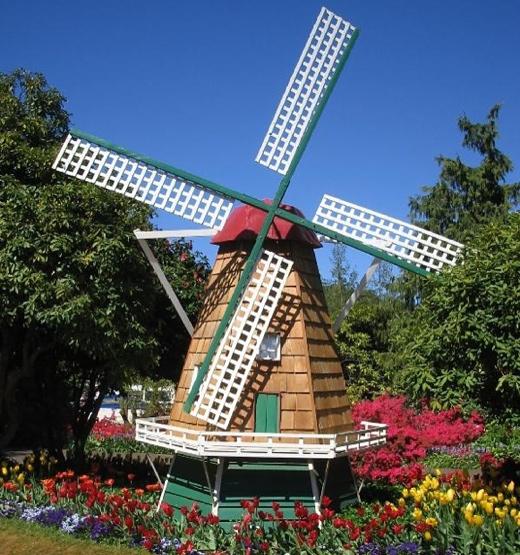 Грибы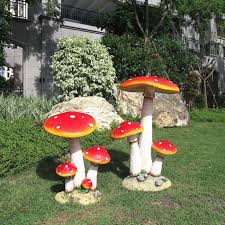 Ангел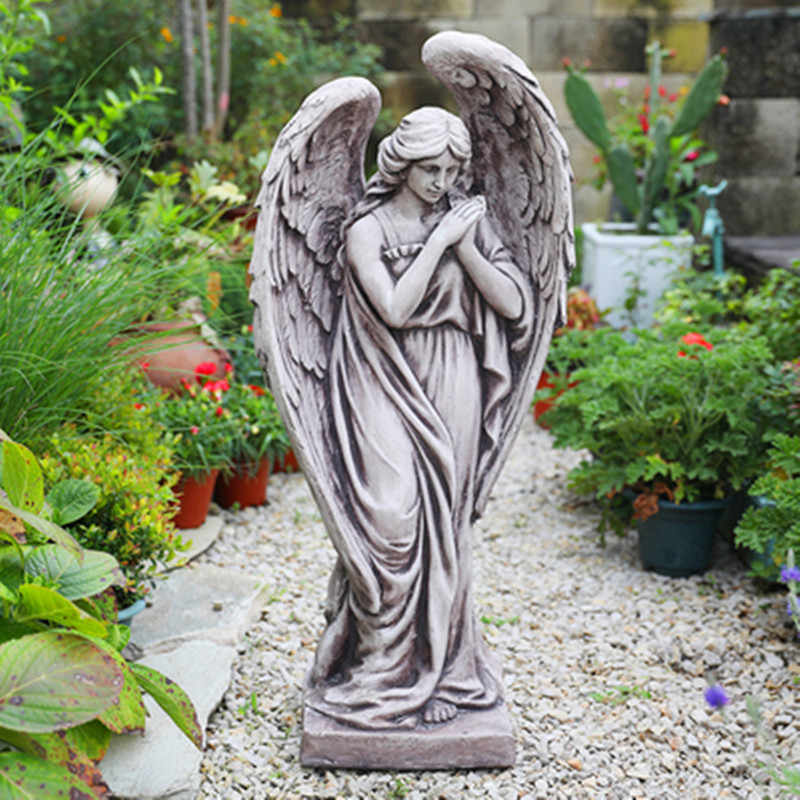 белка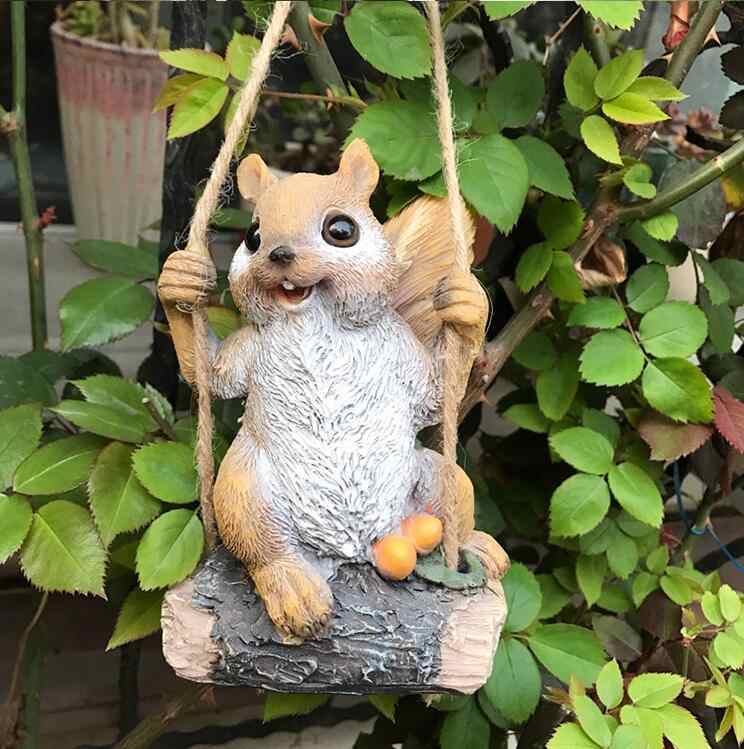 